                                                            RCP nationale Expositions professionnelles -  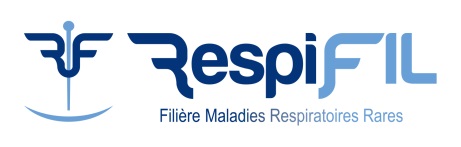                                                                    environnementales et PID  	du « Je déclare avoir recueilli le consentement de mon patient pour le passage de son dossier en Réunion de Concertation Pluridisciplinaire (RCP) et l’avoir informé que ses données de santé sont gérées via un site sécurisé et sont partagées avec d’autres professionnels de santé à des fins de prise en charge diagnostique et thérapeutique, et peuvent être utilisées à des fins de recherche clinique ».Médecin prescripteurMédecin prescripteur de la RCP* (Nom, Prénom) : Médecin référent si différent (Nom, Prénom) :	Date de la demande  Identité du patientNom* : 		Prénom* :  				Sexe* : F  M Date de Naissance* :  (JJ/MM/AAAA)N° téléphone portable* :Patient déjà présenté en RCP locale : oui , préciser :     non Préciser : 	Origine géographique : Exposition professionnelle : Exposition au domicile / Salubrité du logement : Contact avec animaux / aviaire : Activités de loisirs :  Statut tabac :  Fumeur  Ex-fumeur (sevrage >1 an)   Non-fumeur  Tabagisme en P-A : Autres consommations de substances :  Médicaments pris au long cours (cf pneumotox) : Histoire de la maladieAge de début des symptômes :  ansHistoire de la maladie : Examen clinique :  Poids :  Kg ; Taille :  cmAtteinte pulmonaire : SaO2 en AA : %    Crépitants ;  Squeak ;  Hippocratisme digital Atteintes extra-respiratoires : Signes de connectivite : oui    non  RGO : oui    non  	  si oui, prise d’un traitement par IPP ? oui    non  Commentaires : Autre(s) atteinte(s) : oui    non Commentaires : Résultats des explorations réalisées TDM thoracique : 		 EFR initiaux  VEMS :  % th ; CVF:   % th ; VEMS/CVF :  % ; CPT :  % th ; KCO :  % th; Dlco :  % th		 Echographie cardiaque, HTAP : oui  non 	 Bilan d’auto-immunité :   ANCA+,  FAN+,  FR+,  Ac anti-CCP+,  Ac anti-nucléaires+,  Ac anti-ADN+,                    Ac anti-SSA+,  Ac anti-SSB+,  Ac anti-synthétases+,  Autres AutoAc + :  Recherche de précipitines sériques, résultats :  LBA, Cellularité :  /mL ; Macrophages :  % ; PNN :  % ; PNE :  % ; Lymphocytes :  % ; CD4/CD8 :  Sidérophages :  ; Score Golde :  Analyses minéralogiques :  LBA  tissu pulmonaire  expectorations.                                                                                   Rétention pulmonaire anormale en particules minérales : oui  non                                                                                                        si oui lesquelles : 		 Anomalies génétiques :  Histologie : 	 Autre(s) : Si la PID est fibrosante, est ce qu’il existe une progression de la PID ? oui  non Si oui, sur quels critères : Le patient a-t-il bénéficié de l’avis d’un centre de consultation en pathologies professionnelle et environnementale (CCPPE) ? :         oui  non    Si oui :  Conclusion de l’avis en CCPPE :  	Le patient a a-t-il bénéficié d’un avis en DMD en centre expert ? : oui  non  Si oui :  Conclusion de la DMD : Prise en chargePrise en charge déjà réalisée : Traitements actuels : Demande d’avis de la RCP « Expositions professionnelles-environnementales et PID »Avis demandé* :	 Diagnostique étiologique 	Question posée : Conclusion et propositions de la RCP :